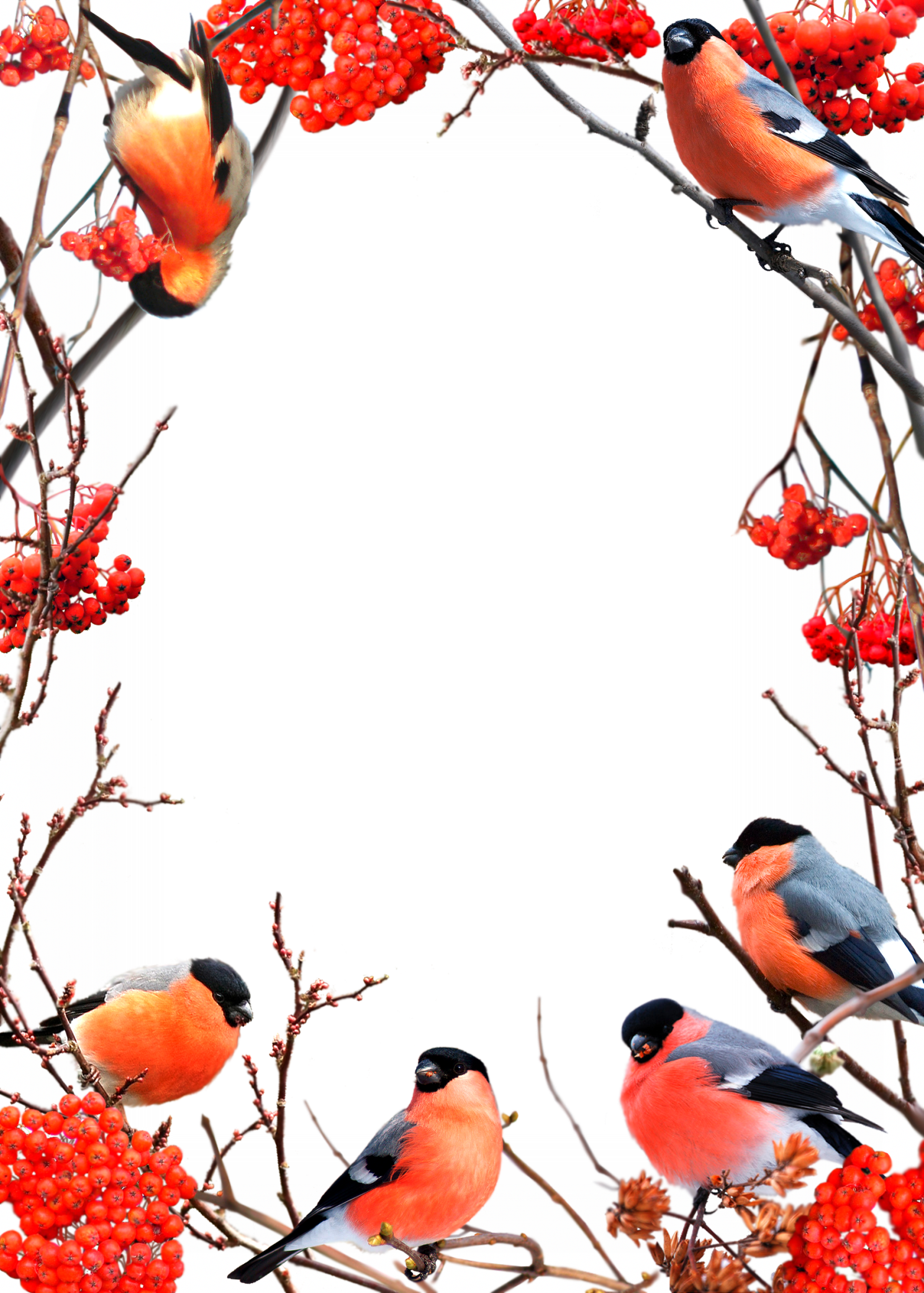 Муниципальное бюджетное дошкольное
 общеобразовательное учреждение
 «Детский сад комбинированного вида
 «Красная шапочка»Проект«Птички - невелички»
(вторая группа раннего возраста)Выполнила воспитатель 
I кв. категории Лобачева А.Г.Вид проекта: познавательно-речевой.Участники проекта: дети, воспитатели, 
родители группы.Сроки реализации: с 9.12.2019г по 16.12.2019г.Актуальность проекта: ребенок познает мир, наблюдая, экспериментируя, манипулируя его предметным содержанием. Внимание детей привлекают самые разнообразные предметы, которые попадают в поле их зрения. Во время одной из прогулок дети наблюдали за двумя воробьями, клевавшие крошки хлеба. Это вызвало большой интерес, что и привело к дальнейшему развитию проекта. Также у детей недостаточно развито чувство заботы о птицах. Это позволит расширить и углубить знания детей о птицах, послужит формированию бережного отношения к птицам, осознанию того, что необходимо ухаживать за пернатыми в самое трудное для них время года. Бесконечно разнообразный мир природы пробуждает у детей живой интерес, любознательность, побуждает их к игре, художественно-речевой деятельности.Цель: расширение знаний детей о птицах родного края, их образе жизни.       Задачи:продолжать знакомить с внешним видом птиц, чем питаются и средой обитания;вызвать у детей желание оказать птицам посильную помощь;способствовать развитию познавательного интереса и любознательности;формировать доброе чуткое отношение к птицам;продолжать развивать мелкую моторику пальцев рук;развивать умение выполнять имитационные движения, 
подражать движениям птиц.Ожидаемый результат:1.Знакомство детей с внешним видом птиц, 
их названиями.2.Дети получат элементарные знания о том, 
как проявлять заботу, бережно 
относиться к птицам.3.Развитие познавательного интереса и 
любознательности у детей.4.Развитие мелкой моторики пальцев рук.
Реализация проекта:1 этап – подготовительный1. Составление плана деятельности:- подобрать художественную и познавательную литературу по теме.- подобрать дидактический материал, наглядные пособия (альбомы для рассматривания, картины, иллюстрации, игровые задания и упражнения, аудиозаписи с голосами птиц, музыкальные произведения).- изготовление шапочек - птичек; создание атрибутов для занятий и игр.2. Сотрудничество с родителями: изготовление кормушек.2 этап – основной, организационно-практический.Работа с родителями:Консультация для родителей 
«Покормите птиц зимой»
 «Как научить ребенка заботиться о птицах»Оформить выставку семейных работ 
«Птицы – наши друзья»
 изготовление кормушекРабота с детьми:1.Наблюдение за птицами.2. Проведение беседы 
«Птицы нашего поселка»
 и рассматривание иллюстраций птиц.3. Подвижные игры:- «Воробушки и автомобиль»;- «Большая птица»;- «Наседка и цыплята»;- «Птички и птенчики»;- «Найди своё гнездо».4. Игровые упражнения
 «Покажи птицу» (воробья, ворону и т. п.).5. Дидактические игры:«Кто где живёт», 
«Летает, плавает, бежит», 
«Составь картинку из частей»6. Настольно-печатные игры:Лото «Птицы», разрезные картинки.7. Раскрашивание силуэтов 
птиц (воробья, вороны, голубя)8. Игры имитации: «Мы птички», 
«Узнай меня, я - птица… »9. Слушание: аудио «Голоса птиц».10. Лепка «Зернышки для птичек».11. Чтение стихотворений:- А. Прокофьев «Снегири»;- В. Стоянов «Воробей»;- Р. Бухараев «Кормушка». 
12. Заучивание стихотворения 
В. Приходько «Воробей».Н. Найденова «Маленькая птичка»13. Просмотр мультфильма
 «Воробей, который не умел летать»14.. Пальчиковые игры:«Воробьи»; «Птички»; 
«Птенчики в гнезде» Сорока белобока»15. Рисование  на манке «Следы птиц».16. Рисование ладошками«Птички-невелички»17. Пословицы и поговорки о птицах.18. Домашнее задание: изготовление кормушек.Развешивание кормушек. 
Подкормка птиц «Вкусняшки для птиц»Итог работы:Выставка семейных работ «Птицы – наши друзья»
 изготовление кормушек Атрибуты к сюжетно-ролевым играм:
 «Птичья столовая», «Птица с птенчиками»;
 Подвижные игры: «Воробушки и автомобиль».Результаты проекта:Благодаря проекту дети получили элементарные 
знания о внешнем виде птиц, их названиях, о том, 
как проявлять заботу, бережно относиться к птицам.Проект способствовал развитию познавательного 
интереса и любознательности детей, 
развитию умения выполнять действия 
соответственно игровому правилу.В ходе проекта происходило дальнейшее 
развитие мелкой моторики пальцев рук, 
а также продолжилось формирование 
потребности в двигательной активности 
через подвижные игры.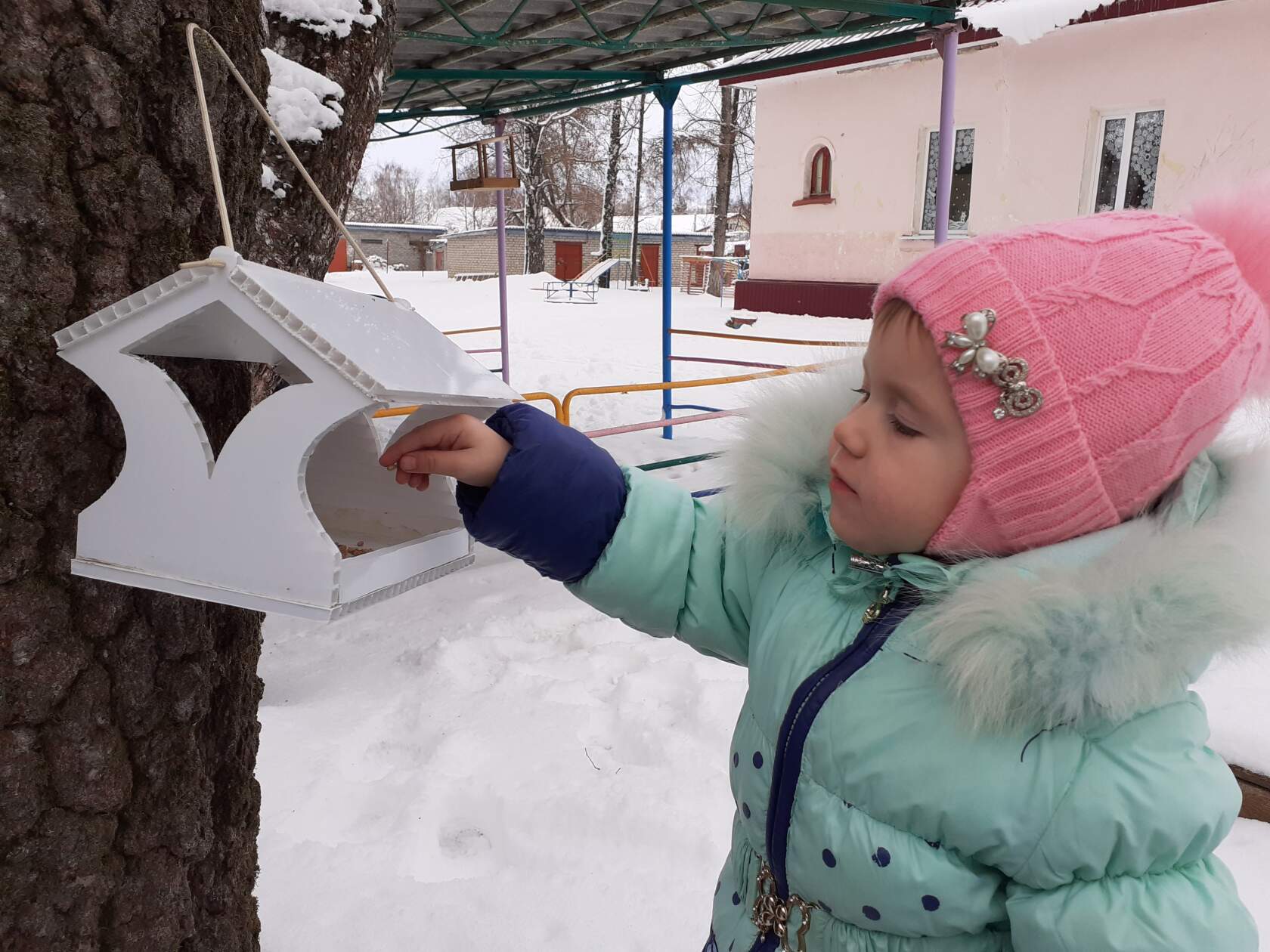 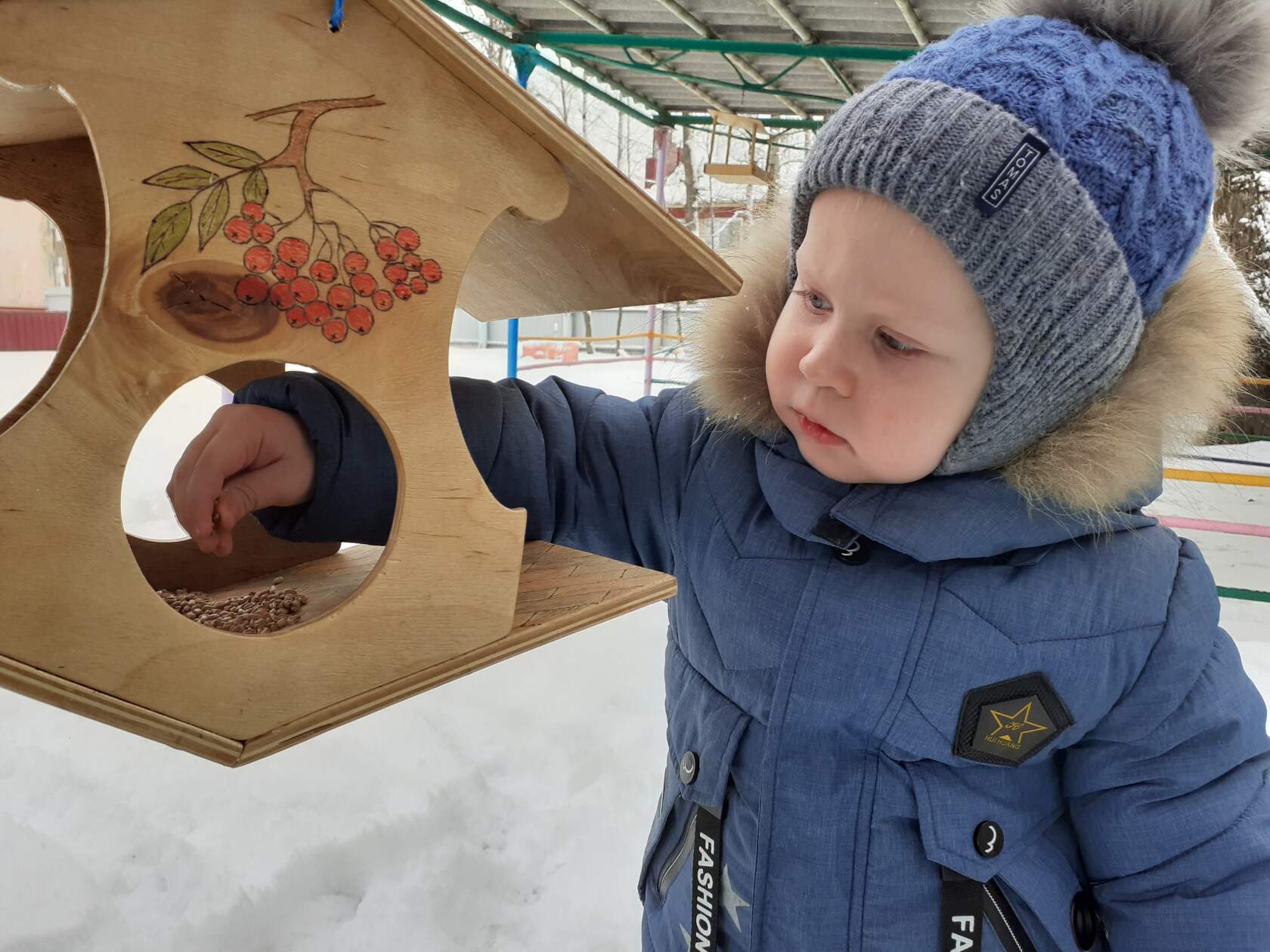 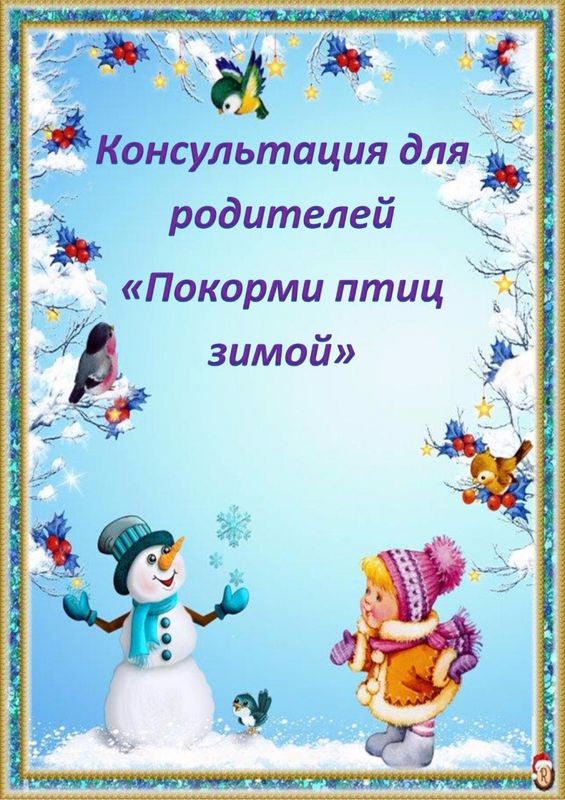 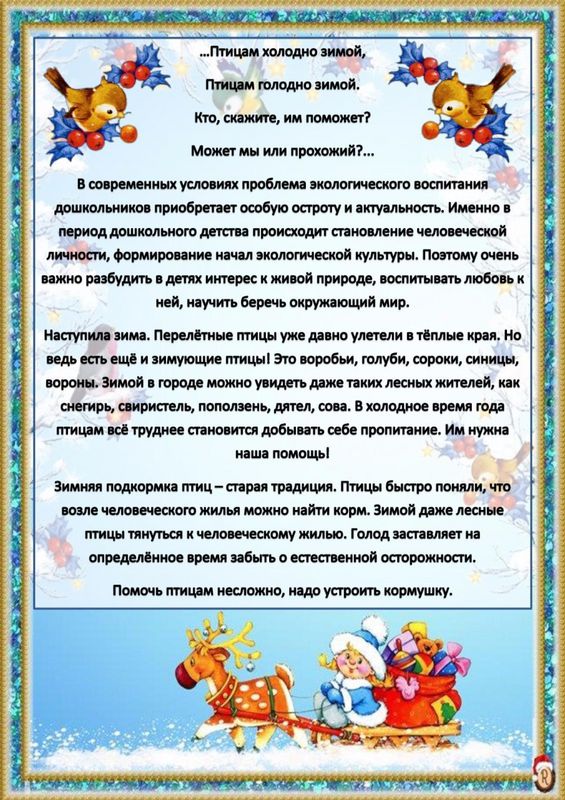 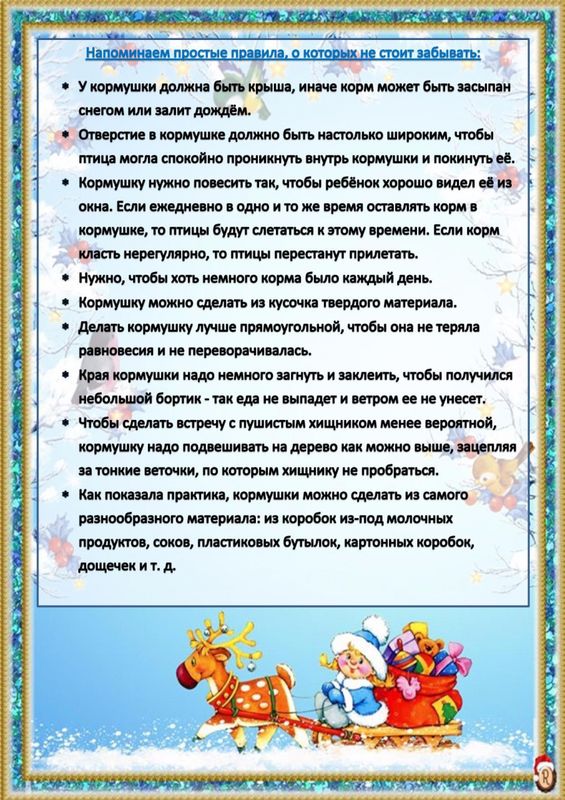 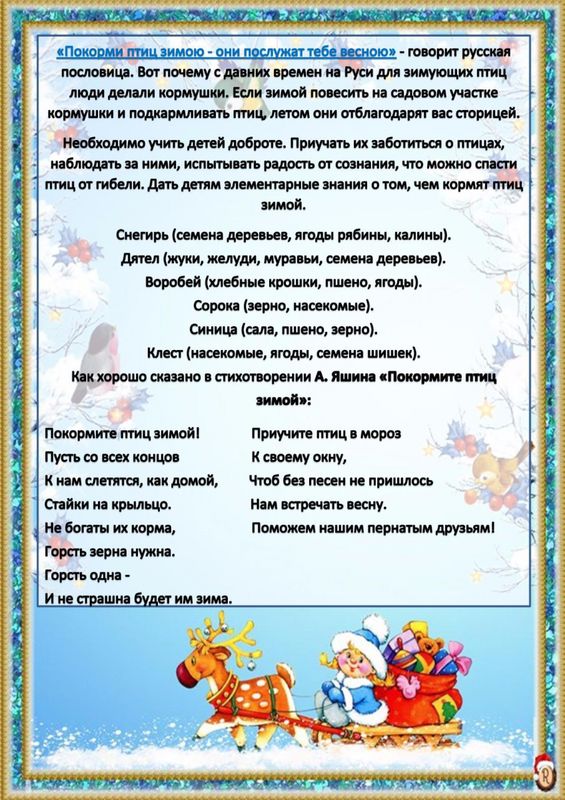 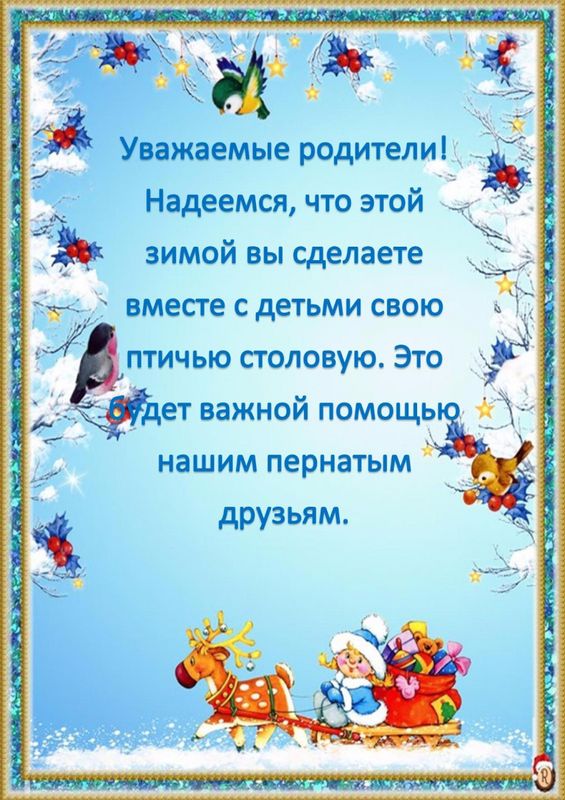 